Конспект открытого занятия кружка по внеурочной деятельности «Основы ЗОЖ»ПАСПОРТ   ЗАНЯТИЯСодержание урокаI. Организационный момент– Здравствуйте, ребята! Садитесь.– Ребята, а кто из вас знает, что такое калейдоскоп? (Ответы детей)– В словаре Ожегова дается такое определение этому слову.Калейдоскоп-это:1. Оптический прибор – трубка с зеркальными пластинками и цветными стеклышками, при поворачивании складывающимися в разнообразные узоры.Детский калейдоскоп (игрушка)2. Переносное значение. Быстрая смена разнообразных явлений.Калейдоскопический узор.Калейдоскопическая смена впечатлений.– А мы с вами на уроке поработаем со своим калейдоскоп – «5 секретов ЗОЖ»Мы откроем пять секретов,
Как здоровье сохранить.
Выполняя все секреты,
Без болезней будем жить.– Каждый из нас хочет быть здоровым и крепким. Для этого, нужно заботиться о своем здоровье.2. Мозговая атака-разминка  – А сейчас, разгадаем кроссворд, который мы подготовили на прошлом уроке.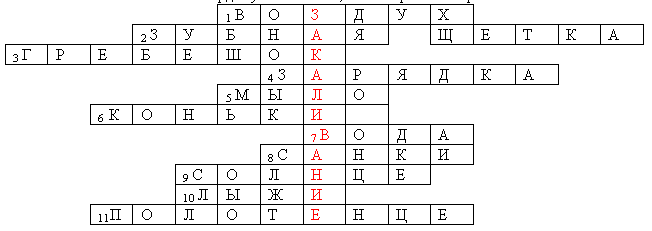 1. Через нос проходит в грудь и обратный держит путь.
Он невидимый, и все же без него мы жить не можем.2. Жесткая щетинка, гладенькая спинка. 
Кто со мной не знается, тот от боли мается.3. Частый, зубастый, вцепился в чуб вихрастый.4. Просыпаюсь утром рано вместе с солнышком румяным. 
Заправляю сам кроватку, быстро делаю………… 5. Ускользает, как живое, но не выпущу его я.
Дело ясное вполне – пусть помоет руки мне.6. Льется речка – мы лежим, лед на речке – мы бежим.7. В морях и реках обитает, но часто по небу летает.
А наскучит ей летать, на землю падает опять.8. Сперва, с горы летишь на них,
А после в гору тянешь их.9. Светит, сверкает, всех согревает.10. Две новые кленовые подошвы двухметровые:
На них поставил две ноги – и по большим снегам беги.11. Вафельное и полосатое, гладкое и лохматое,
Всегда под рукою – что это такое?– Какое ключевое слово у нас получилось? ( ЗАКАЛИВАНИЕ)– Правильно, на прошлом занятии вы говорили, как правильно закалять свой организм воздухом, водой и солнцем.– Ребята, а кто может ответить, для чего нужно заниматься закаливанием?– Как правильно закалять свой организм? ( Ответы детей)– Молодцы!– Чтобы настроиться на дальнейшую работу и зарядить свой организм силой, бодростью и здоровьем, проведем оздоровительную минутку.Предлагаю вам поудобней встать.Физминутка “На зарядку становись!”3. Введение в тему-актуализация:– Послушайте историю.Живет по соседству со мной один мальчик. Я заметил, что он очень редко выходит на улицу после школы, его часто можно увидеть в неопрятном виде, с грязными руками. Дома он много времени проводит за просмотром телевизора и за играми на компьютере. Да и мама однажды пожаловалась мне, что у сына плохой аппетит вечером ему не заснуть, а утром его невозможно поднять с постели, часто жалуется на головную боль. Тогда я решил поговорить с Костей и понял, что он не знает главные правила здорового образа жизни. И сегодня на уроке об этом мы будем говорить.Цель нашего урока – ознакомление с главными правилами здорового образа жизни.Но сначала посмотрим небольшой ролик о здоровье подростков(просмотр видеоролика)4. Работа в группах– Сейчас вы будите работать самостоятельно в группах. Каждая группа получила карточку-инструкцию, в которой четко расписаны все этапы работы. Работая в группах, вы должны будите подготовить рассказ, опираясь уже на полученные знания, жизненный опыт и текст карточки. Для этого командиры групп, распределят обязанности, а после звукового сигнала мы заслушаем представителей каждой группы.1 группаКарточка – инструкция1. Прочитайте текст под цифрой 1  на карточке.2. Расскажите о том, с чего начинается здоровый образ жизни?3. Объясните, почему необходимо выполнять эти правила.4. Подготовить рассказ о правилах личной гигиены и гигиены жилища.2 группаКарточка – инструкция1. Прочитайте в карточке   текст под цифрой 2.  2. Повторите материал   “Как правильно питаться”.3. Расскажите о правилах питания, опираясь на вопросы:а) Как вы думаете, зачем человек питается?б) Назовите органы пищеварения?в) Какое питание можно считать здоровым?3. Объясните, чем полезно разнообразное и регулярное питание?3 группаКарточка – инструкция1. Прочитать  текст № 3.  2. Подготовьте рассказ, опираясь на вопросы:а) Для чего нужно чередовать труд с отдыхом?б) Какие виды отдыха вы предпочитаете?3. Объясните, чем вреден долговременный просмотр телевизора и работа на компьютере?4 группаКарточка – инструкция1. Прочитать   № 4.  2. Подготовьте рассказ, опираясь на вопросы:а) Почему нужно много двигаться?б) Чем полезны зарядка, занятие спортом, игры на свежем воздухе?3. Объясните, что, по-вашему, активный образ жизни?5 группаКарточка – инструкция1. Прочитать   текст № 5.  2. Подготовьте рассказ, опираясь на вопросы:а) Как вы думаете, чем опасно курение для молодого организма?б) Чем опасен алкоголь и наркотики для детского организма?3. Выполните задание: придумать и нарисовать знаки, запрещающие курение и употребление алкоголя и наркотиков.   5. Отчет групп– Все ребята, время работы в группах истекло. Давайте внимательно послушаем, что подготовили ребята каждой группы. Все остальные слушают выступление, затем будем вместе формулировать правила здорового образа жизни. ( Ответы детей по группам)– Ребята, вы прослушали выступление, давайте подумаем, какие правила можно вывести.– Мы с вами открываем пять секретов нашего калейдоскопа.1 Содержи в чистоте свое тело, одежду и жилище.2 Правильно питайся3 Правильно сочетай труд и отдых4 Больше двигайся!5 Не заводи вредных привычекФизминутка на расслабление “Деревце” (Ребята выполняют физические упражнения под музыку)   6. Закрепление – Давайте еще раз повторим все правила здорового образа жизни. ( Дети читают правила)– Ребята, а кто из вас знает пословицы о чистоте, здоровье. Предлагаю вам задание. Я буду начинать пословицы, а вы заканчивайте.Чистота – залог ………. здоровья!Чисто жить – здоровым …….. бытьКто аккуратен – тот людям …………..приятенГрязь и неряшливость – путь………. к болезням!Чистая вода – для хворобы ……….. бедаГимнастика для глаз.(выполняют приемы по таблице «бесконечности»– Ребята 5 группы рисовали знаки, Давайте посмотрим, какие запрещающие знаки придумали ребята. ( Ребята рассматривают предложенные знаки- и анализируют их) – Ребята, а как вы думаете, достаточно ли только знать правила здорового образа жизни.Вот рассказ одного вашего одноклассника: «Я рассказал своему соседу Косте эти правила, но как оказалось, он эти правила знал, но никогда не выполнял, то ленился, то забывал, то откладывал все на завтра. И так повторялось каждый день.– Ребята, как вы думаете, будет ли Костя здоровым? ( Ответы детей)– Эти правила только тому приносят пользу, кто следует им не от случая к случаю, а постоянно, кто живет по этим правилам. О таком человеке говорят, что он ведет здоровый образ жизни.Заключительный этап     Калейдоскоп здоровья– Дорогие ребята, чтобы вы не забыли правила и выработали в себе привычку регулярно выполнять их, давайте раскрасим калейдоскоп здоровья.ЗЕЛЕНЫМ КРУЖКОМ (цветом) – то, что поможет человеку вести здоровый образ жизни.ЖЕЛТЫМ КРУЖКОМ (цветом)  – то, к чему нужно относиться осторожно.КРАСНЫМ КРУЖКОМ (цветом)  – то, что вредит здоровью.– Итак, проверим, что же вредит здоровью, к чему нужно относиться осторожно, а то, что вы отметили зеленым кружком – помогает человеку вести здоровый образ жизни.– Возьмите эти калейдоскопы здоровья домой, повесьте их на видном месте и пусть они напоминают вам, что нужно постоянно выполнять главные правила здорового образа жизни.– Ребята, а вы знаете, после того как одноклассник подарил Косте калейдоскоп здоровья и объяснил ему, что если он хочет быть здоровым, то нужно жить по этим правилам. Я увидела, как сильно он изменился. – Я думаю, что вы тоже не забудете о том, что важно не только знать эти правила, но и выполнять их постоянно.Рефлексия– Ребята, мы с вами открыли пять секретов здорового образа жизни, раскрасили калейдоскоп здоровья, а сейчас возьмите каждый свой калейдоскоп, раскрутите и остановитесь на ЖЕЛТОМ ЦВЕТЕ – если урок вам понравился, вам было интересно и у вас было прекрасное настроение.ЗЕЛЕНОМ ЦВЕТЕ – если вы были не совсем довольны уроком и у вас было грустное настроение.СИНЕМ ЦВЕТЕ – если вы были недовольны уроком и у вас было мрачное настроение.8. Подведение итогов занятияЗдоровье – это вершина, на которую человек должен подняться самостоятельно.  (И. Брехман.)– Мне бы хотелось вам всем пожелать, чтобы вы достигли этой вершины.– А на память о нашем уроке я подарю вам открытки с загадками о здоровье и прочитаю стих:     Мы рождены, чтоб жить на свете долго,Грустить и петь, смеяться и любить.Но чтобы стали все мечты возможны                                                    Должны мы все здоровье сохранить!Всем спасибо! До свидания, ребята! Педагог  Пономарева Наталья Васильевна – учитель биологии ГБОУ ООШ п. Верхняя ПодстепновкаТема занятия « Здоровый образ жизни»Дата проведенияСентябрь 2021 годаЦель  - дать определение понятию «здоровый образ жизни»;- обсудить проблему укрепления здоровья людей и продления их активной жизнедеятельности;- подвести к самостоятельному выводу о том, что только сам человек формирует свой здоровый (или нездоровый) образ жизни;- побудить обучающихся к размышлению о состоянии своего здоровьяЗадачи1. Сформировать понятия «здоровый образ жизни и его составляющие».2. Развивать умение анализировать, сопоставлять, делать выводы, формулировать и отстаивать свою точку зрения.3. Способствовать воспитанию убеждения, что только сам человек определяет свой здоровый (или нездоровый) образ жизни;4. Способствовать формированию потребности в здоровом образе жизниПланируемые результатыЛичностные: Умение ясно, грамотно излагать свои мысли в устной и письменной речи.Инициатива, находчивость, активность при работе в группе.Умение контролировать процесс и результат учебной деятельности.Метапредметные: Умение самостоятельно ставить цели, иметь представление об актуальности здорового образа жизни в современном обществеПредметные: Теоретическое представление о здоровом образе жизни и его составляющихПрименение изученных понятий в повседневной жизни.Формирование убеждения в необходимости безопасного и здорового образа жизниПрограммные требованияУчащиеся будут знать: -правила сохранения своего здоровья-основные причины нарушения здоровьяУчащиеся   научатся: - ухаживать за своим телом; -  содержать свое жилище в чистоте - давать адекватную оценку своему поведению  Методы организации учебной деятельности- метод решения кроссворда, - частично-поисковый,- групповой и индивидуальныйФорма организации работыколлективная форма :– рассуждение, решение кроссворда; индивидуальная:  задания с раздаточным материалом, проведение физминутки.План изучения нового материала- Понятие  ЗОЖ- Биологические особенности   хорошего здоровья- Правила сохранения здоровья (по заданному алгоритму-карточкам)Основные понятияПравильное питаниеРежим дняДвигательная активность  ЗакаливаниеОтказ от вредных привычекТип  занятиякомбинированное занятиеИспользуемые технологииТехнология  системно-деятельностного  подхода Целевая аудитория 5-6 класс (5 групп  по 3 человек)Оборудование  мультимедийный проектор, магнитофон, карточки-инструкции, кроссворд, калейдоскоп здоровья, памятки, открытки.